ЧЕРКАСЬКА МІСЬКА РАДА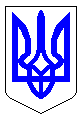 ЧЕРКАСЬКА МІСЬКА РАДАВИКОНАВЧИЙ КОМІТЕТРІШЕННЯВід 06.08.2019 № 865Про дозвіл на видачу ордерівфізичним та юридичним особамна видалення аварійних, фаутнихта сухостійних деревВідповідно до п. 7 статті 30 Закону України «Про місцеве самоврядування в Україні», статті 28 Закону України «Про благоустрій населених пунктів», п.п. 2 п. 2 Порядку видалення дерев, кущів, газонів і квітників у населених пунктах, затвердженого постановою Кабінету Міністрів України від 01.08.2006 № 1045, згідно з Правилами утримання зелених насаджень у населених пунктах України, затверджених наказом Міністерства будівництва, архітектури та житлово-комунального господарства України від 10.04.2006 № 105, враховуючи пропозиції комісії для обстеження зелених насаджень, виконавчий комітет Черкаської міської радиВИРІШИВ:Доручити голові комісії для обстеження зелених насаджень 
Гусаченку В.В. видати ордери фізичним та юридичним особам на видалення аварійних, фаутних та сухостійних дерев на території міста відповідно до акту від 28.06-26.07.2019 № 12.Фізичним та юридичним особам роботи із видалення дерев замовляти у спеціалізованих підприємствах міста, які укомплектовані спеціальною технікою та механізмами, кваліфікованими спеціалістами, відповідно до пункту 5.8 Правил утримання зелених насаджень у населених пунктах України та укласти договір на проведення утилізації відходів деревини.Контроль за виконанням рішення покласти на заступника міського голови з питань діяльності виконавчих органів ради Бордунос Л.І. Міський голова								   А.В. БондаренкоЗаступник міського голови з питань діяльності виконавчих органів ради				         І.В. Волошин   А К Т  № 12обстеження зелених насаджень, що підлягають видаленнюм. Черкаси									     28.06-26.07.2019 р.Комісія, призначена рішенням виконавчого комітету Черкаської міської ради від 02.06.2009 № 664 зі змінами, в складі:Обстеження зелених насаджень пов'язано з видаленням зелених насаджень у зв`язку з аварійним та сухостійним станомЗелені насадження, що підлягають видаленнюРазом підлягає знесенню 128 дерев, _-_ кущів.Всього видаляється:Дерев __128___одиницьКущів___-____одиницьГазонів_________-________ гаКвітників______-_________м2Видалення зелених насаджень проводиться без сплати відновлювальної вартості відповідно до п. 6 Порядку видалення дерев, кущів, газонів та квітників, затвердженого Постановою КМУ від 01.08.2006 р. № 1045.3. Зелені насадження, що залишаються на місці в межахвідведеної під забудову ділянкиРазом залишається на місці:Дерев __________________шт.Кущів__________________шт.Газонів_________________ гаКвітників_______________м2Скорочення:НПУ – дерева, пошкоджені через несприятливі погодні умови;НУ – дерева всохли чи набули аварійності в результаті неналежного утримання;ДБН – дерева ростуть з порушенням ДБН, загрожують інженерним мережам;ПСПР – дерева пошкоджені до ступеня припинення (неприпинення) росту;ВМ – дерева, що досягли вікової межі;Ф – фаутні дерева, з дуплами, уражені хворобами та шкідниками;АН – аварійно-нахилені дерева, можливе падіння чи обламування гілля.ВИСНОВОК КОМІСІЇ:	Департаменту житлово-комунального комплексу підготувати проект рішення МВК «Про видалення дерев», на підставі якого видати ордер. Примітка: роботи по видаленню зелених насаджень виконуються спеціалізованим підприємством тільки на підставі ордера, виданого департаментом житлово-комунального комплексу.               (підпис та ПІБ представника Держекоінспекції Центрального округу)Голова комісії:Гусаченко В.В.- начальник відділу екології департаменту житлово-комунального комплексу Черкаської міської ради, голова комісіїЧлени комісії:Бакум О.М.- заступник начальника відділу екології департаменту житлово-комунального комплексу Черкаської міської ради, заступник голови комісіїПредставник заявника:Пшенічнікова А.Б.- в.п. головного спеціаліста відділу екології департаменту житлово-комунального комплексу Черкаської міської ради, секретар комісії Регурецький Р.М.- головний спеціаліст управління інспектування Черкаської міської радиМалашова О.В.- головний спеціаліст відділу містобудівного кадастру та ГІС управління планування та архітектури департаменту архітектури та містобудування Черкаської міської ради- представник Державної екологічної інспекції Центрального округу№з/падресавид зелених насадженьВисота (м)вік (рік)діаметр стовбуракількістьЯкісний стан зелених насаджень , причини аварійностіпідлягають знесеннюпідлягають пересаджуванню12345678910вул. Б. Вишневецького, 37 прибуд. тер.берест1440561авар. НПУвидаленнявідчах. гілкавул. Б. Вишневецького, 37 прибуд. тер.абрикоса740481авар., АН, Фвидаленовул. Смілянська, 84 технікумбереза1335361сухост., НПУвидаленнявул. Смілянська, 86 автошколабереза1335401сухост., НПУвидаленнявул. В. Чорновола, 235а прилегла до ДНЗвишня410122авар.видаленовул. В. Чорновола, 235а прилегла до ДНЗвишня41081авар.видаленовул. В. Чорновола, 235а прилегла до ДНЗабрикоса525281авар.видаленовул. В. Чорновола, 235а прилегла до ДНЗкущі листяних порід115-25авар.видаленовул. Нижня Горова, 143/4 прибуд. тер.ясен1330321авар., НПУвидаленнярозчах.вул. Нижня Горова, 143/4 прибуд. тер.ясен1330281авар., АНвидаленнявул. Нижня Горова, 143/4 прибуд. тер.ясен1330361авар., АНвидаленнявул. Припортова, 21 прибуд. тер.абрикоса630361авар., Фвидаленнявул. М. Грушевського, 97 прибуд. тер.яблуня417121сухост., НПУвидаленнявул. М. Грушевського, 97 прибуд. тер.яблуня42020, 81сухост., НПУвидаленнявул. М. Грушевського, 97 прибуд. тер.вишня3881сухост., НПУвидаленнявул. Надпільна, 465 прилегла до будівлі по пров. Сєдоваяблуня1032361сухост., НПУвидаленнявул. Гоголя, 449прибуд. тер.яблуня640481авар., НПУвидаленнязлам.вул. Гоголя, 449прибуд. тер.горіх1240401авар., АНвидаленнявул. Олени Теліги, 7 прибуд. тер.береза1232321сухост., НПУвидаленнявул. Олени Теліги, 7 прибуд. тер.горіх1035361сухост., НПУвидаленнявул. Олени Теліги, 7 прибуд. тер.клен1340521сухост., НПУвидаленнявул. Олени Теліги, 7 прибуд. тер.липа1025241сухост., НПУвидаленнявул. Олени Теліги, 13 прибуд. тер.верба1240441авар., Фвидаленнявул. Олени Теліги, 13 прибуд. тер.тополя1235401сухост., НПУвидаленнявул. Олени Теліги, 9 прибуд. тер.вишня72024, 161сухост., НПУвидаленнявул. Олени Теліги, 9 прибуд. тер.вишня710161сухост., НПУвидаленнявул. Олени Теліги, 9 прибуд. тер.вишня7581сухост., НПУвидаленнявул. Олени Теліги, 9 прибуд. тер.яблуня520201сухост., НПУвидаленнявул. Різдвяна, 43прибуд. тер.горіх1032361авар., Фвидаленнявул. Хрещатик, 41 прилегла тер.береза1437401сухост., НПУвидаленнявул. Хрещатик, 41 прилегла тер.береза1437441сухост., НПУвидаленнявул. Дахнівська, 34прилегла тер.КНП «Перший Черкаський МЦПМСД»береза1332361сухост., НПУвидаленнявул. Дахнівська, 34прилегла тер.КНП «Перший Черкаський МЦПМСД»горобина825281сухост., НПУвидаленнявул. Дахнівська, 34прилегла тер.КНП «Перший Черкаський МЦПМСД»горобина620161сухост., НПУвидаленнявул. Дахнівська, 34прилегла тер.КНП «Перший Черкаський МЦПМСД»горобина820201сухост., НПУвидаленнявул. Дахнівська, 34прилегла тер.КНП «Перший Черкаський МЦПМСД»тополя1230321сухост., НПУвидаленнявул. Дахнівська, 34КНП «Перший Черкаський МЦПМСД»липа918161сухост., НПУвидаленнявул. Дахнівська, 34КНП «Перший Черкаський МЦПМСД»горобина825241авар., Фвидаленнявул. Новопречистенська, 50клен1345601авар., Ф, ВМвидаленнявул. Благовісна –вул. Пушкінакущі листяних порід117-9авар., ДБНвидаленовул. Благовісна –вул. Пушкінаабрикоса310121авар., ДБНвидаленовул. Благовісна –вул. Пушкінаабрикоса735402авар., ДБНвидаленовул. Благовісна –вул. Пушкінаабрикоса735361авар., ДБНвидаленовул. Благовісна –вул. Пушкінаклен4158, 12, 16, 24, 16, 8, 201авар., ДБНвидаленовул. Пацаєва, 7 прибуд. тер.береза1335401сухост., НПУвидаленовул. Чехова, 9агоріх1030281сухост., НПУвидаленнявул. Нижня Горова, 72абрикоса835401сухост., НПУвидаленнявул. Максима Залізняка, 10верба1245641авар., ВМвидаленнявул. Золотоніська, 2 прилегла тер.шовковиця72020, 241авар., Фвидаленнявул. Золотоніська, 2 прилегла тер.шовковиця730361авар., Фвидаленнявул. Золотоніська, 2 прилегла тер.сосна2060441сухост., НПУвидаленнязлам.вул. Золотоніська, 2 прилегла тер.сосна2060401сухост., НПУвидаленнявул. Золотоніська, 2 прилегла тер.клен1230361авар., АНвидаленнявул. Золотоніська, 2 прилегла тер.клен1240521авар., Ф, АН, ДБНвидаленнявул. Золотоніська, 2 прилегла тер.клен123024, 281авар., Ф, ДБНвидаленнявул. Золотоніська, 2 прилегла тер.тополя1440602авар.видаленняпух.вул. 30-річчя Перемоги, 29 Епіцентрабрикоса114548, 441авар., Ф, ВМвидаленнявул. Благовісна –вул. Б. Вишневецькоговишня3158, 121сухост., НПУвидаленняпров. Січовий, 20 прилегла до приват. дом.береза1345561авар., Фвидаленнявул. Максима Залізняка, 58-60 прилегла до будівлі залізницілипа1545841авар., Фвидаленнявул. Поднєвича, 3/1 прибуд. тер.горіх1235481авар., Фвидаленнявул. Поднєвича, 3/1 прибуд. тер.яблуня720201авар., Фвидаленнявул. Поднєвича, 5/1 прибуд. тер.липа1132361авар., Фвидаленнявул. Гвардійська, 34/1 прибуд. тер.береза1032361авар., АНвидаленнявул. Гвардійська, 31/1 прибуд. тер.шовковиця1240521авар., Фвидаленнябульв. Шевченкаалея між вул. Святотроїцькою та вул. М. Грушевськогокаштан1340441сухост., НПУвидаленнябульв. Шевченкаалея між вул. М. Грушевського та вул. Пушкінакаштан1340401сухост., НПУвидаленнябульв. Шевченкаалея між вул. Університетською – вул. Криловакаштан1340361сухост., НПУвидаленнябульв. Шевченкаалея між вул. Фіранка та вул. Університетськоюкаштан1340401сухост., НПУвидаленнябульв. Шевченка, 129липа740522сухост., НПУвидаленнявул. Канівська (спуск)тополя1340441сухост., НПУвидаленовул. Благовісна (між вул. Пушкіна – вул. Франка)береза1137441сухост., НПУвидаленняпров. Комунальний зелена зона за базою ОПСдуб1750402сухост., НПУвидаленняпров. Комунальний зелена зона за базою ОПСдуб1750362сухост., НПУвидаленняпров. Комунальний зелена зона за базою ОПСдуб1750361авар., АНвидаленняпров. Комунальний зелена зона за базою ОПСдуб1750481сухост., НПУвидаленняпров. Комунальний зелена зона за базою ОПСдуб1750321сухост., НПУвидаленняпров. Комунальний зелена зона за базою ОПСдуб1740241сухост., НПУвидаленняпров. Комунальний зелена зона за базою ОПСкаштан1340402сухост., НПУвидаленнявул. Різдвяна, 57 прибуд. тер.тополя1340721авар., Фвидаленняпух.вул. Різдвяна, 57 прибуд. тер.яблуня630361сухост., НПУвидаленнявул. Нарбутівська, 175горіх124040, 361сухост., НПУвидаленнявул. Нарбутівська, 160/1 прибуд. тер.горіх1130321сухост., НПУвидаленнявул. М. Грушевського, 45 прибуд. тер.береза1330321сухост., НПУвидаленнявул. М. Грушевського, 45 прибуд. тер.береза1330361авар., Фвидаленнявул. Різдвяна, 62береза1340441сухост., НПУвидаленнявул. Пушкіна, 143/1 ДНЗяблуня 740401сухост., НПУвидаленнявул. Пушкіна, 143/1 ДНЗяблуня 74032, 361сухост., НПУвидаленнявул. Пушкіна, 143/1 ДНЗяблуня 74040, 361авар., Ф, ВМвидаленняВСЬОГО:ВСЬОГО:ВСЬОГО:ВСЬОГО:ВСЬОГО:128128128128№з/пвид зелених насадженьВисота мвік (рік)діаметр стовбура на висоті 1,3 метра від землікількістьякісний стан зелених насаджень (хороший, задовільний, незадовільний)1234567Голова комісії:______________Гусаченко В.В.Члени комісії:______________Бакум О.М.______________Пшенічнікова А.Б.______________Регурецький Р.М.______________Малашова О.В._____________________________________